Patrik Chmela, SOMOS MÓVIL centro Tecnológico, Španělsko - AlicanteZahraniční stáže jsem se účastnil od konce května do poloviny června 2022. Stáž proběhla ve Španělsku ve městě Alicante. Na stáž Erasmus+ jsem se dostal díky mojí střední škole.Po dobu stáže jsem pracoval ve firmě SOMOS MÓVIL centro Tecnológico. Jedná se o servis mobilních telefonů a elektroniky. Součástí servisu je také obchod s příslušenstvím pro mobilní telefony. V práci jsem se věnoval především činnostem souvisejícími s prodejem příslušenství k mobilním telefonům. Prováděl jsem inventuru zázemí obchodu i samotného skladu. Dalším úkolem bylo odstraňování starých, či neplatných etiket a cenovek na produktech. Měl jsem na starost umisťování zboží ze skladu do výlohy. Kromě těchto úkolů jsem měl také možnost pracovat na poškozených telefonech, které jsem rozebíral na součástky. Během stáže jsem měl možnost zjistit, jak jsou složeny mobilní telefony nejrůznějších druhů. Naučil jsem se, jak je rozebrat a případně opravit. Vyzkoušel jsem si práci s nejrůznějšími nástroji, které jsou pro tuto práci potřebné. Zároveň mi tato stáž ukázala, co obnáší práce v servisu s mobilními telefony a jaké jsou nejčastější problémy a požadavky zákazníků.Během stáže jsem se naučil základy španělštiny a procvičil používání angličtinyByl jsem ubytován v hostelu La Florida, který slouží jako ubytování pro studenty. Hostel se nachází 30 minut od centra města. Součástí ubytování byla také plná penze a možnost výběru z několika jídel.Ve svém volném čase jsem o víkendu poznával město Alicante a jeho kulturu. Během stáže jsme měli také naplánované výlety, díky kterým jsem poznal spoustu zajímavých míst.Z grantu jsem měl placené letenky, ubytování se stravou, městkou dopravu a finanční podporu.Po městě a do práce jsem se dopravoval pomocí místní veřejné hromadné dopravy.Jsem řád, že jsem se mohl stáže zúčastnit a řekl bych, že se stáž vydařila a měla pro mě přínos.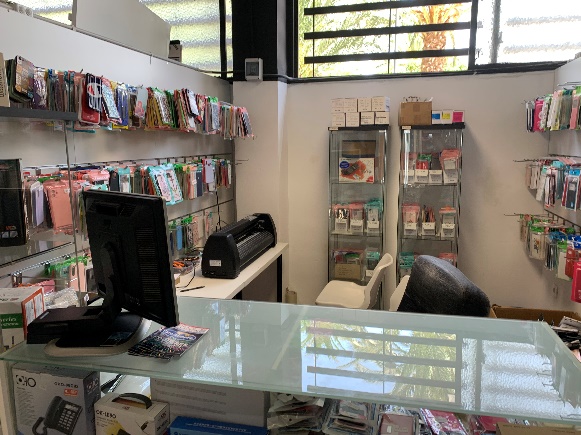 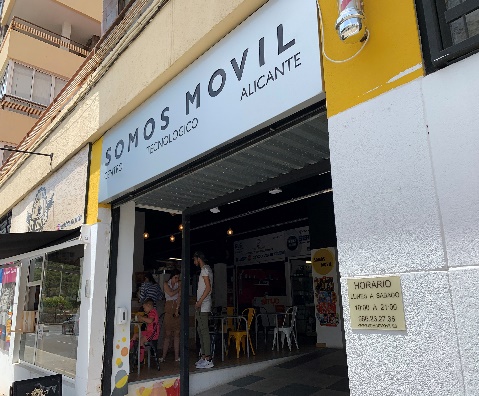 